versetec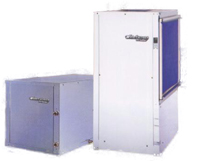 